	Viçosa, MG, 02 de agosto de 2021.Ao ProfessorMARCOS HEIL COSTACoordenador do Programa de Pós-Graduação em Meteorologia AplicadaDepartamento de Engenharia AgrícolaUFVSenhor Coordenador:	Solicito ao Programa de Pós-Graduação em Meteorologia Aplicada reembolso de R$ 400,00 (quatrocentos reais), referente às passagens rodoviárias utilizadas no trecho Viçosa – Belo Horizonte – Viçosa, para participação no evento XXXXXX, na Universidade XXXXXX, no período de 03 a 14 de junho de 2019, conforme documentos em anexo. Atenciosamente,FULANO DE TALDoutorando em Meteorologia AplicadaMatrícula XXXXCPF: 000.000.000-00Banco 001 – Agência 001 – Conta 001CIENTE: Prof. Sicrano (Orientador)	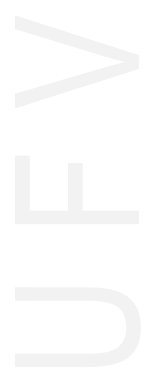 